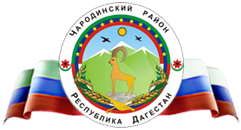 Р Е С П У Б Л И К А   Д А Г Е С Т А НМуниципальное казенное общеобразовательное учреждение  «Ирибская  средняя общеобразовательная школа им. М.М. Ибрагимова»	   администрации  МО «Чародинский район»Отчет  «День Героев Отечества».  Урок Мужества  в «Точке роста».9 декабря - это особенная дата, в этот день  в России отмечается День Героев Отечества. В этот день чествуют и вспоминают Героев Советского Союза, Героев Российской Федерации, кавалеров ордена Славы и кавалеров ордена Святого Георгия. В этот день Центр «Точка роста» Ирибской школы принимал гостей.            В режиме видеоконференции с обучающимися школы встретился  полномочный представитель Президента РФ в Приволжском ФО И.А. Комаров. Затем состоялся показ фильма погибшим воинам в Великой Отечественной войны.